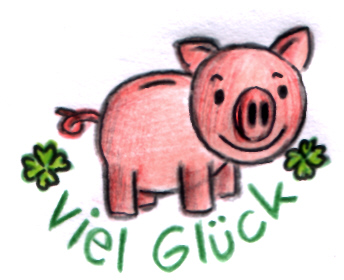               N     Name: __________________________________________________________________________________Unterschrift der ErziehungsberechtigtenDiktatIch laufe mit nackten Zehen über die blühende Wiese. Viele Kühe stehen unter dem Baum und kühlen sich. Der Bauer und sein Sohn mähen das Gras. Ich stehe am Rand, sehe ihnen zu und bin froh. Eine Kuh dreht sich zu mir um. Es weht ein kühler Wind. Sie mähen noch eine Bahn. Ich muss schnell heim und wähle einen kurzen Weg.Lernwörterdiktat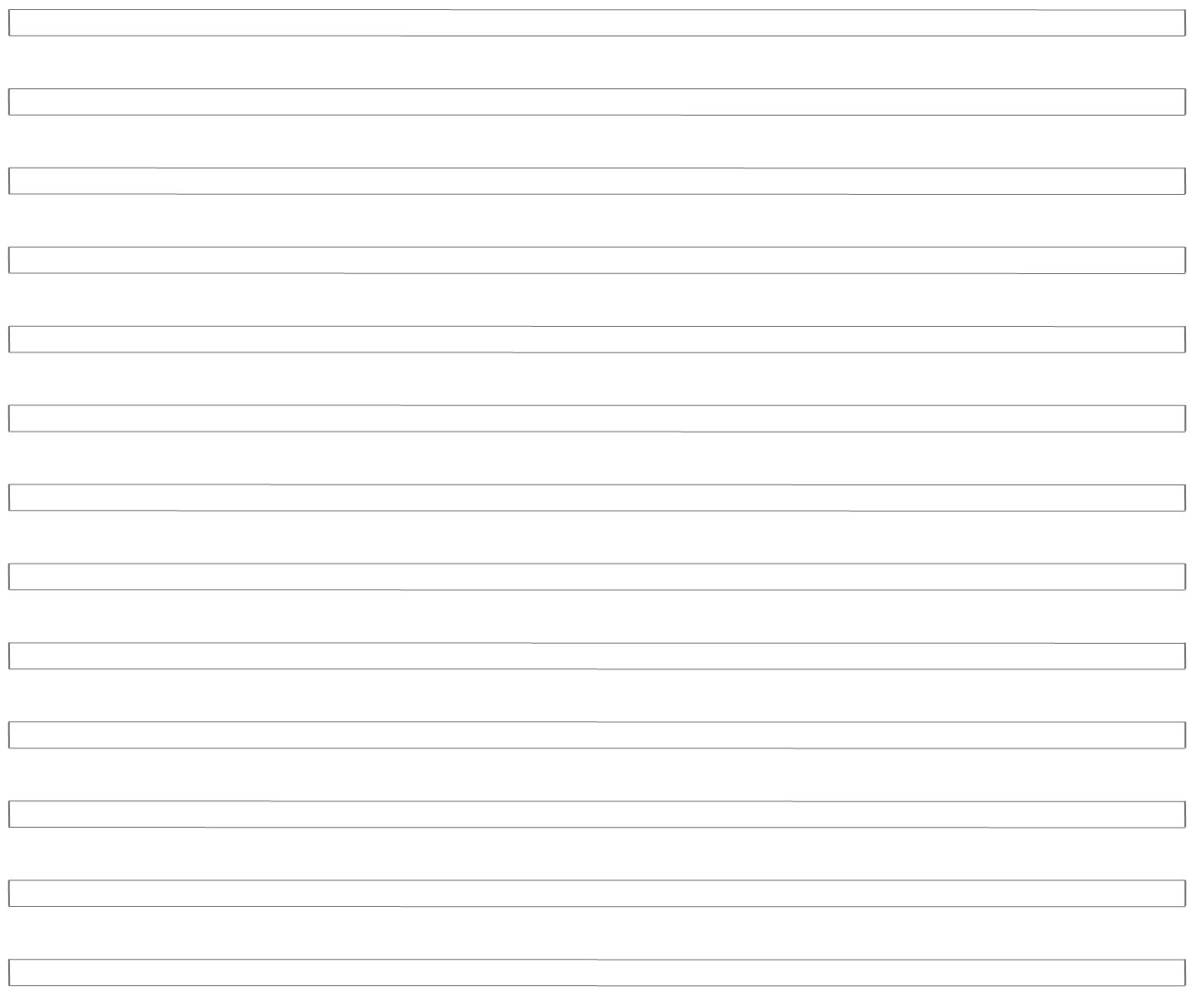 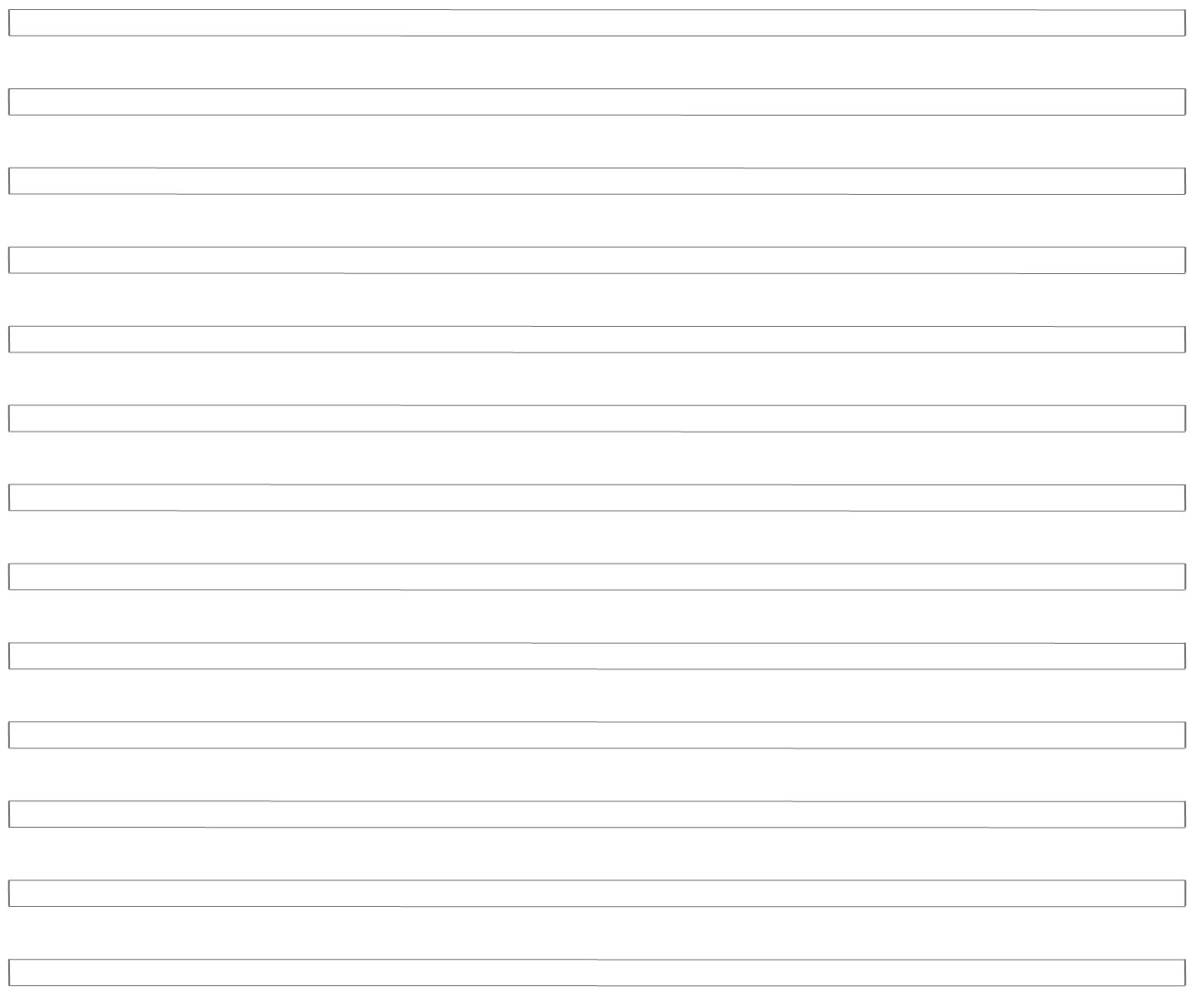 /10 Streiche die falsch geschriebenen Wörter durch und verbessere./5Trenne die Wörter richtig.Kamm  bitten  Flusslauf    aufpassen   Schiff   Nussschale   Donnerstag   glatt   ________________________________________________________________________________________________________________________________________________________________________________________________________________________________________________________________________________/4Ordne die Wörter nach dem ABC.Kamm -  beginnen - glatt – bitten - toll - schaffen- billig - sammeln ________________________________________________________________________________________________________________________________________________________________________________________________________________________________________________________/4Vervollständige die Sätze. Das ___________________ fährt auf dem Meer.An der Kreuzung passiert ein ______________________.Mit dem ____________________   frisiere ich meine Haare./3Finde die Nomen, Verben und Adjektive und unterstreiche sie in der passenden Farbe. Schreibe die Nomen mit Begleiter auf.Am himmel sehe ich viele schöne drachen. Ich laufe auf der grünen wiese und sammle leckere nüsse. Im herbst fallen die blätter von den bäumen. Die luft ist kälter. 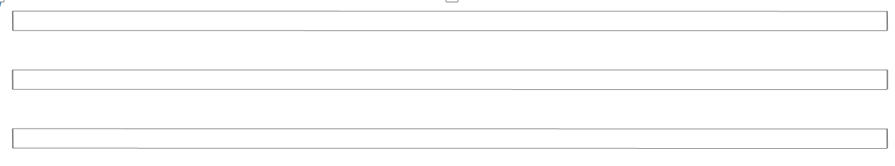 / 7/ 8Bilde die richtige Zeit und trage sie in die Tabelle ein. Beginne immer mit „ich“. /4Steigere die Adjektive. /4Kompetenz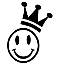 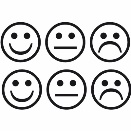 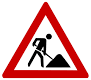 Ich schreibe Lernwörter auswendig auf.Ich verbessere Lernwörter und schreibe sie richtig auf.Ich trenne die Lernwörter richtig.Ich ordne Lernwörter nach dem ABC.Ich vervollständige Sätze mit Lernwörtern.Ich unterscheide Wortarten.Ich finde den passenden Begleiter zu Nomen.Ich setze Verben in verschiedene Zeiten.Ich steigere Adjektive.